ST NINIAN’S HIGH SCHOOLPSHE Newsletter & LessonsWeek Beginning 25th October 2021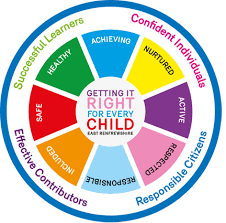 Focus: Daily Prayers Pupil Voice Team 2021 – Please cover with all classesBlack History Month Part 2Faith mattersEucharistic Adoration from 12.20-1.00pm every Friday with the Rosary at 12.30pm. Mass in the Oratory, Tuesday, Thursday, Friday, 8.25am. Mental Health Awareness 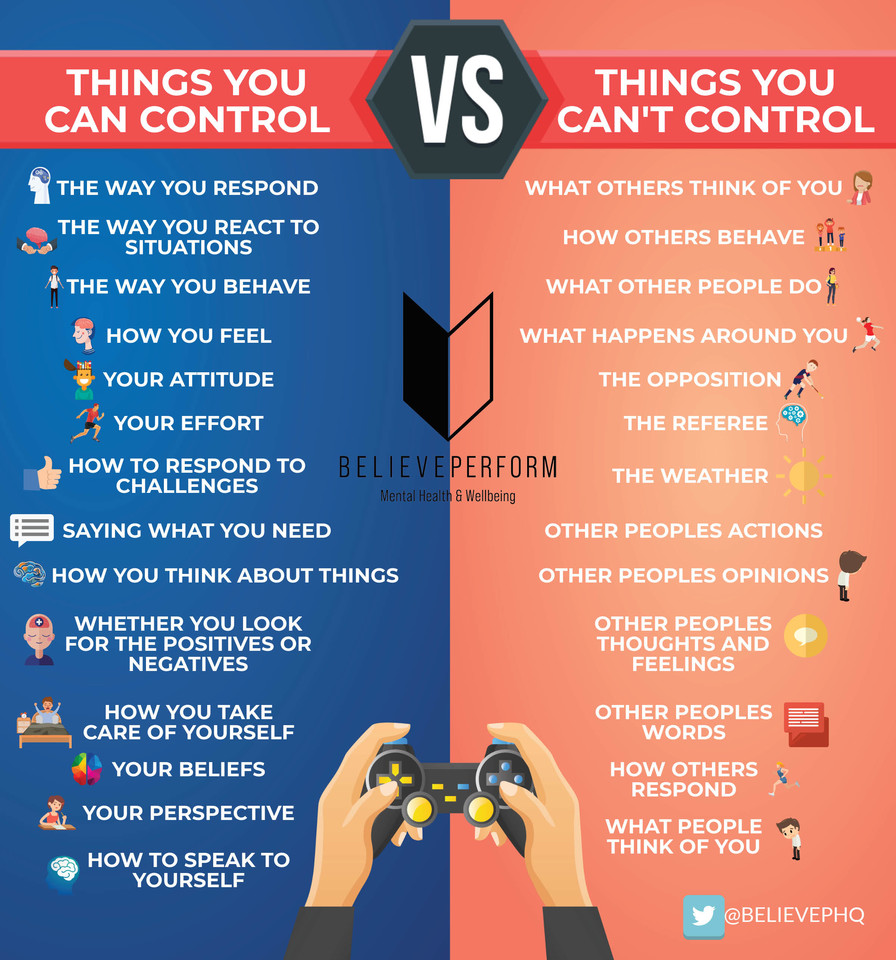 S1Road Safety talks - Please collect speakers from the school office at the start of the lesson. Slides for the lesson are saved hereWednesday - 1a7 & 1a8 Friday – 1a1 & 1a2Health and Wellbeing IDL Log – Please spend 10 minutes at the start of the lesson filling out Log. Class packs to be collected from the Pastoral Base.Firework SafetyPositive Mental HealthPhysical ActivityS2Firework SafetyPositive Mental HealthPhysical ActivityS3Firework SafetyStudy SkillsMental Health – Eating DisordersPhysical ActivityS44a10 – Mr McKean’s class to go to the oratory – take bags with youMental Health and Wellbeing Award – Influences on Mental Health (Unit 2)Marking Scheme Slides to be covered for Unit 2 Outcome 1S5Mental Health and Wellbeing Award – Influences on Mental Health (Unit 3)Marking Scheme Slides to be covered for Unit 3 Outcome 1S6All pupils should be working on their personal statement this period. Pupils who were fast track should ensure diploma is complete.CareersWriting your Personal StatementMental Health – Eating DisordersE Ward